DOSSIER REPONSEIMPORTANT :Dès la distribution du DOSSIER REPONSE, assurez - vous que l’exemplaire qui vous a été remis est conforme au sommaire + barème récapitulatif ci - dessus. Si ce n’est pas le cas, demandez un nouvel exemplaire aux surveillants de salle.A l’issue de l’épreuve E2 - U.22, vous remettrez les documents de ce DOSSIER REPONSE repérés DR : 1 / 8 à DR : 8 / 8, aux surveillants de salle, afin qu’ils soient agrafés ensemble, dans une copie d’examen règlementaire.« L’usage de tout modèle de calculatrice, avec ou sans mode examen, est autorisé. »Etude 1 : AVANT METREContexte de l’étude dans le « travail CDI 2 » Vous avez en responsabilité la réalisation des ouvrages suivants : : plafond en plaques de plâtre, cloison distributive et doublage thermique. Question 1.1 :Etude 2 : RECEPTIONNER DES OUVRAGES ET DES SUPPORTSContexte de l’étude vous avez en responsabilité la réception des supports avant et après travaux dans « travail CDI 2 ». Question 2.1 :Etude 3 : QUANTITATIF D’UNE CLOISONContexte de l’étude vous avez en responsabilité la réalisation de la cloison distributive « travail CDI 2 ».Question 3.1 :Etude 4 : ETUDE CONSTRUCTIVE DE L’ECHAFAUDAGE MULTIDIRECTIONNEL- Contexte de l’étude : Dans le cadre du ravalement de la façade ouest du CDI, vous avez à réaliser le calepinage de l’échafaudage et déterminer les dimensionner des cales d’après le calcul.Question 4.1 :Dimension de la façade : Longueur : 20.75 m / Hauteur : 7.62 m.Prévoir un seul accès au niveau supérieur sur la longueur de l’échafaudage.Largeur de l’échafaudage : 1.00 m.Echelle 1/60 ème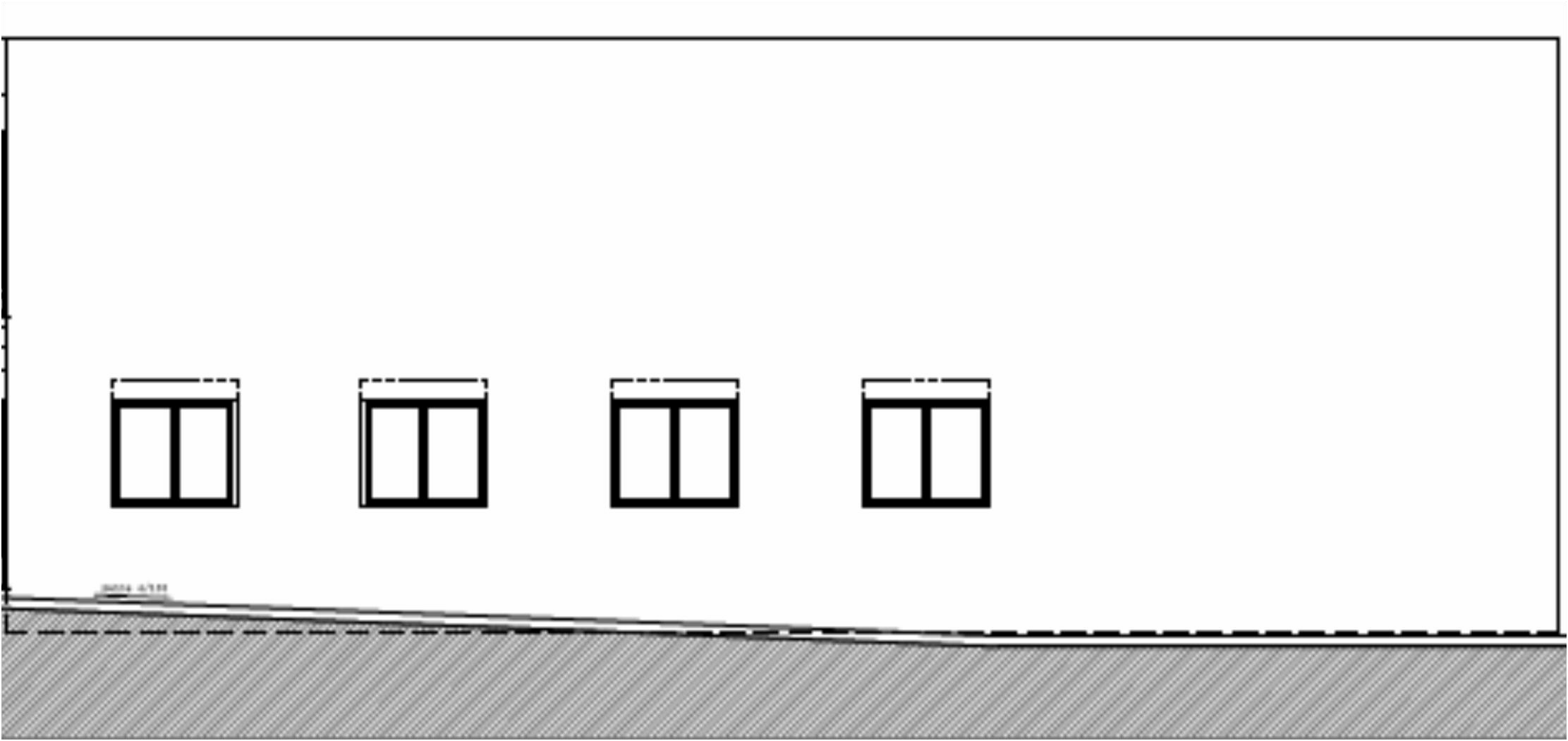 Question 4.2 :	Question 4.3 :Contexte de l’étude : Vous avez en responsabilité la réalisation de l’ouvrage carrelage au sol du « travail CDI 2 ». Classement UPEC : U3P3E2C2 ; les joints sont réalisés avec un mortier pour joints gris clair souple de 5 mmQuestion 5.1 :Question 5.2 :Question 5.3 :Etude 6 : ETUDE DE PRIXContexte de l’étude : vous avez en responsabilité de déterminer le prix de vente pour les ouvrages suivants :Question 6.1Question 6.2Désignations et calculsNbreLongueur ou PérimètreLargeur ou hauteurAuxiliaire + -PartielleDéfinitivePLAFOND18,075,0941,08Reprendre retombées de0.16 de hauteurSupports à vérifierPoints de VérificationExigence  D.T.U.Outils de contrôle utilisésRéception des supports avant travaux de plâtrerieDalle bruteSurfaçageTolérance de 10mm/2MRègleRéception des supports avant travaux de plâtreriePériphérieTrait de niveau de référenceRéception des supports avant travaux de plâtrerieMurs périphériquesVerticalitéRéception des supports avant travaux de plâtrerieMenuiseries de façadeRéception des supports après travaux de plâtreriePlafondHorizontalitéRéception des supports après travaux de plâtrerieDoublage Cloison distributiveLa planéité généraleRéception des supports après travaux de plâtrerieDoublage Cloison distributiveAplombRéception des supports après travaux de plâtrerieDoublage Cloison distributiveEtat de surfaceMATIERE D’ŒUVRESurface d’ouvrageQuantité /m2Quantité (faire apparaitre les calculs)ConditionnementApprovisionnement (faire apparaitre les calculs)Plaque de plâtre BA15 HD16,78 m22.10 m2Plaque de 3 ,60 X 1,20Rail 70en 3.00 m.16,78 m20.90 mLongueur de 3,00 mMontant 70 (35/6)en 3 ,60 m.16,78 m22,1 mLongueur de 3 ,60Vis de 25 mm16,78 m222 uBoite de 1000Vis RT41216,78 m22 uBoite de de 500Enduit pour joint16,78 m20,66 kgSac de 25kgBande à joint16,78 m22,8 mRouleau de 23 ou 150 mIsolation acoustique16,78 m21.05 m2Panneau de 12,15m2DésignationRéférenceNombrePoids unitaire en kgPoids total en kgVérin à visAC 3444.2016.80Poteau de départ 1 m.Poteau de 2 m.Longeron de 1 m.Longeron de 3 m.Garde-corps sécu. de 3 m. + plintheGarde-corps sécu d’extrémité de1 m.Plancher acier 3,00 x 0,30 classe de charge 450kg/m²PL30300619.00114.00Plancher à trappePT60300320,7062,10Echelle d’accèsAC18A34,3012,90Barre d'ancrage à cheville 1.60GAC 45 A74.0028.00Collier variable à boulonGAC 43 V71.107.70Œillet d'ancrage 120 mmGAC 4470.20Elément noncomptabiliséTotal charge permanente :Total charge permanente :Total charge permanente :Total charge permanente :On donne :RS 8/9On demande :Calculer les temps de réalisation pour les ouvrages suivants.On exige :Les calculs sont justes